    Ecole Notre Dame  - Saint-Omer                  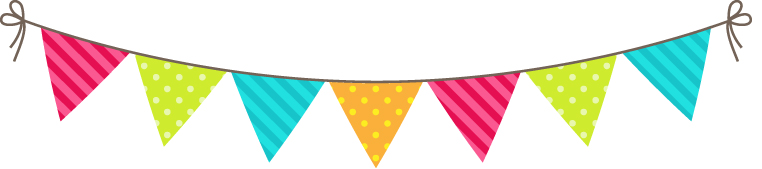 Nous serons heureux de vous retrouver lors de la fête de l'école ,ce vendredi 8 juin 2018.Au programme :Ouverture des portes à 17h00 (les enfants de maternelle restent à l'école pour se préparer).17h30 accueil et début du spectacle des maternelles TPS/PS ; PS/MS, MS/GS, GS /CPA la fin des danses, les enfants restent sur le côté de la scène pour voir leurs camarades.Les enfants de maternelle sont repris à la pause par leurs parents et ne seront alors plus sous la responsabilité des enseignants.18h10 Pause18h20 Reprise des danses CP ; CE1 ; CE1- CE2 A ; CE1-CE2 B18h40 pause ; les parents reprennent les enfants ayant dansé.18h45 danses  CM1 ; CM1- CM2 et CM2.A l'issue du spectacle, vous êtes tous invités à partager, en famille ou entre amis, un moment chaleureux et convivial autour d'un apéritif ou d'un repas (selon réservation). L'équipe éducative de l'ECOLE NOTRE DAME.15, rue d'Arras (Entrée : 8 rue du Griffon)03,21,38,21,86    62500 Saint-Omer Dans le cadre du plan vigipirate, un contrôle sera effectué. Merci de votre compréhension.